美瑛町では、新型コロナウイルス感染症の流行により経営に影響を受けている中小企業者等の皆様の経営安定を図るため、次のとおり融資制度を実施し、融資を利用された際の『利子』及び『信用保証料』を全額助成します。新型コロナウイルス感染症の流行により直接的または間接的な影響を受け、原則として直近１か月間の売上高等が前年同月比１０％以上減少しており、かつ、その後２か月間を含む３か月間の売上高等が前年同期比１０％以上減少することが見込まれる町内の中小企業等。※町税の滞納のないものに限ります。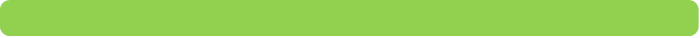 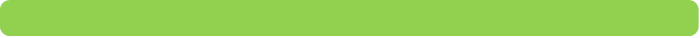 　取扱金融機関に直接お申込ください。（金融機関の審査があります）●決算書３期分　●申込時点における最近１ヶ月分の売上額及び前年同時期の売上額が比較できる資料　●商工会融資あっせん申込書（金融機関経由で発行致します）　●売上額確認調書●その他金融機関が必要とするもの　※開業まもない方については事前にご相談ください。■美瑛町商工会　電話９２－１１７５　■美瑛町経済文化振興課　電話９２－４３２１■北海道銀行美瑛支店　電話９２－１１４１　■旭川信用金庫美瑛支店　電話９２－２１４１　(北海道銀行旭川支店)　電話２６－０１４７　　融資限度額５００万円以内資金使途運転資金融資期間７年以内（うち据置期間２年以内）償還方法金融機関の定めるところによります融資利率固定金利１．０％　※全額を利子補給します信用保証すべて信用保証協会の保証付とします※信用保証料は全額を補給します取扱金融機関北海道銀行美瑛支店（旭川支店）　旭川信用金庫美瑛支店取扱期間令和３年３月３１日まで